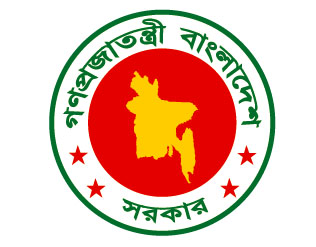 গণপ্রজাতন্ত্রী বাংলাদেশ সরকারসিনিয়র সচিব/সচিব,.................................মন্ত্রণালয়/বিভাগএবংমন্ত্রিপরিষদ সচিব এর মধ্যে স্বাক্ষরিতবার্ষিক কর্মসম্পাদন চুক্তিজুলাই ১, ২০১৫ - জুন ৩০, ২০১৬সূচিপত্রমন্ত্রণালয়/বিভাগের কর্মসম্পাদনের সার্বিক চিত্রপ্রস্তাবনাসেকশন ১: মন্ত্রণালয়/বিভাগের রূপকল্প (Vision), অভিলক্ষ্য (Mission), কৌশলগত উদ্দেশ্যসমূহ এবং কার্যাবলিসেকশন ২: মন্ত্রণালয়/বিভাগের বিভিন্ন কার্যক্রমের চূড়ান্ত ফলাফল/প্রভাব (Outcome/Impact)সেকশন ৩: কৌশলগত উদ্দেশ্য, অগ্রাধিকার, কার্যক্রম, কর্মসম্পাদন সূচক এবং লক্ষ্যমাত্রাসমূহসংযোজনী ১:  শব্দসংক্ষেপ (Acronyms)সংযোজনী ২: কর্মসম্পাদন সূচকসমূহ, বাস্তবায়নকারী দপ্তর/সংস্থাসমূহ এবং পরিমাপ পদ্ধতিসংযোজনী ৩: কর্মসম্পাদন লক্ষ্যমাত্রা অর্জনের ক্ষেত্রে অন্যান্য মন্ত্রণালয়/বিভাগের উপর নির্ভরশীলতা উপক্রমণিকা (Preamble)গণপ্রজাতন্ত্রী বাংলাদেশ সরকারের................................মন্ত্রণালয়ের দায়িত্বে নিয়োজিত মাননীয় মন্ত্রীর প্রতিনিধি হিসাবে সিনিয়র সচিব/সচিব,.......................................................মন্ত্রণালয়/বিভাগএবংগণপ্রজাতন্ত্রী বাংলাদেশ সরকারের মাননীয় প্রধানমন্ত্রীর প্রতিনিধি হিসাবে তথা মন্ত্রিপরিষদ সচিব, মন্ত্রিপরিষদ বিভাগ -এর মধ্যে ২০১৫ সালের ......................মাসের..........................তারিখে এই বার্ষিক কর্মসম্পাদন চুক্তি স্বাক্ষরিত হল।  এই  চুক্তিতে স্বাক্ষরকারী উভয়পক্ষ নিম্নলিখিত বিষয়সমূহে সম্মত হলেন: সেকশন ১:মন্ত্রণালয়/বিভাগের রূপকল্প (Vision), অভিলক্ষ্য (Mission), কৌশলগত উদ্দেশ্যসমূহ এবং কার্যাবলি১.১ রূপকল্প (Vision):১.২ অভিলক্ষ্য (Mission):১.৩ কৌশলগত উদ্দেশ্যসমূহ (Strategic Objectives):১.৪ কার্যাবলি (Functions):সেকশন ২  মন্ত্রণালয়/বিভাগের বিভিন্ন কার্যক্রমের চূড়ান্ত ফলাফল/প্রভাব (Outcome/Impact)*সাময়িক (provisional) তথ্যসেকশন ৩কৌশলগত উদ্দেশ্য, অগ্রাধিকার, কার্যক্রম, কর্মসম্পাদন সূচক এবং লক্ষ্যমাত্রাসমূহ*সাময়িক (provisional) তথ্যআমি,সচিব,  ......................................................মন্ত্রণালয়/বিভাগ, .......................  মন্ত্রণালয়ের দায়িত্বে নিয়োজিত মাননীয় মন্ত্রীর প্রতিনিধি হিসাবে গণপ্রজাতন্ত্রী বাংলাদেশ সরকারের মাননীয় প্রধানমন্ত্রীর প্রতিনিধি তথা মন্ত্রিপরিষদ সচিবের নিকট অঙ্গীকার করছি যে, এই চুক্তিতে বর্ণিত ফলাফল অর্জনে সচেষ্ট থাকব। আমি, মন্ত্রিপরিষদ সচিব, গণপ্রজাতন্ত্রী বাংলাদেশ সরকারের মাননীয় প্রধানমন্ত্রীর প্রতিনিধি হিসাবে..............................মন্ত্রণালয়/বিভাগের সিনিয়র সচিব/সচিবের নিকট অঙ্গীকার করছি যে, এই চুক্তিতে বর্ণিত ফলাফল অর্জনে সংশ্লিষ্ট মন্ত্রণালয়কে সর্বাত্মক সহযোগিতা প্রদান করব।স্বাক্ষরিত:সচিব                                                                               তারিখমন্ত্রণালয়/বিভাগ..............................তারিখ.............................................                   মন্ত্রিপরিষদ সচিব      						তারিখমন্ত্রিপরিষদ বিভাগসংযোজনী-১শব্দসংক্ষেপ (Acronyms)সংযোজনী- ২: কর্মসম্পাদন সূচকসমূহ, বাস্তবায়নকারী মন্ত্রণালয়/বিভাগ/সংস্থা এবং পরিমাপ পদ্ধতির বিবরণসংযোজনী ৩: অন্যান্য মন্ত্রণালয়/বিভাগের........... নিকট প্রত্যাশিত সুনির্দিষ্ট কর্মসম্পাদন সহায়তাসমূহমন্ত্রণালয়/বিভাগের কর্মসম্পাদনের সার্বিক চিত্র(Overview of the Performance of the Ministry/Division)সাম্প্রতিক অর্জন, চ্যালেঞ্জ এবং ভবিষ্যৎ পরিকল্পনা:সাম্প্রতিক বছরসমূহের (৩ বছর) প্রধান অর্জনসমূহসমস্যা এবং চ্যালেঞ্জসমূহভবিষ্যৎ পরিকল্পনা২০১৫-১৬ অর্থবছরের সম্ভাব্য প্রধান অর্জনসমূহ:চূড়ান্ত ফলাফল/প্রভাব (Outcome/Impact)কর্মসম্পাদন সূচকসমূহ(Performance Indicators)একক(Unit)ভিত্তিবছর২০১৩-১৪      প্রকৃত*২০১৪-১৫লক্ষ্যমাত্রা ২০১৫-১৬প্রক্ষেপণ (Projection)  প্রক্ষেপণ (Projection)  নির্ধারিত  লক্ষ্যমাত্রা অর্জনের ক্ষেত্রে যৌথভাবে দায়িত্বপ্রাপ্ত  মন্ত্রণালয়/বিভাগ/ সংস্হাসমূহের নামউপাত্তসূত্র[source(s) of data]চূড়ান্ত ফলাফল/প্রভাব (Outcome/Impact)কর্মসম্পাদন সূচকসমূহ(Performance Indicators)একক(Unit)ভিত্তিবছর২০১৩-১৪      প্রকৃত*২০১৪-১৫লক্ষ্যমাত্রা ২০১৫-১৬২০১৬-১৭২০১৭-১৮নির্ধারিত  লক্ষ্যমাত্রা অর্জনের ক্ষেত্রে যৌথভাবে দায়িত্বপ্রাপ্ত  মন্ত্রণালয়/বিভাগ/ সংস্হাসমূহের নামউপাত্তসূত্র[source(s) of data]কৌশলগতউদ্দেশ্য(Strategic Objectives)কৌশলগত উদ্দেশ্যের মান(Weight of Strategic Objectives)কার্যক্রম(Activities)কর্মসম্পাদন সূচক(PerformanceIndicators)একক(Unit)কর্মসম্পাদন সূচকের মান(Weight of PerformanceIndicators)ভিত্তিবছর(Base Year) ২০১৩-১৪ প্রকৃত অর্জন*২০১৪-১৫লক্ষ্যমাত্রা/নির্ণায়ক ২০১৫-১৬Target /Criteria Value for FY 2015-16)লক্ষ্যমাত্রা/নির্ণায়ক ২০১৫-১৬Target /Criteria Value for FY 2015-16)লক্ষ্যমাত্রা/নির্ণায়ক ২০১৫-১৬Target /Criteria Value for FY 2015-16)লক্ষ্যমাত্রা/নির্ণায়ক ২০১৫-১৬Target /Criteria Value for FY 2015-16)লক্ষ্যমাত্রা/নির্ণায়ক ২০১৫-১৬Target /Criteria Value for FY 2015-16)প্রক্ষেপণ(Projection)২০১৬-১৭প্রক্ষেপণ(Projection)২০১৭-১৮কৌশলগতউদ্দেশ্য(Strategic Objectives)কৌশলগত উদ্দেশ্যের মান(Weight of Strategic Objectives)কার্যক্রম(Activities)কর্মসম্পাদন সূচক(PerformanceIndicators)একক(Unit)কর্মসম্পাদন সূচকের মান(Weight of PerformanceIndicators)ভিত্তিবছর(Base Year) ২০১৩-১৪ প্রকৃত অর্জন*২০১৪-১৫অসাধারণঅতি উত্তমউত্তমচলতি মানচলতি মানের নিম্নেকৌশলগতউদ্দেশ্য(Strategic Objectives)কৌশলগত উদ্দেশ্যের মান(Weight of Strategic Objectives)কার্যক্রম(Activities)কর্মসম্পাদন সূচক(PerformanceIndicators)একক(Unit)কর্মসম্পাদন সূচকের মান(Weight of PerformanceIndicators)ভিত্তিবছর(Base Year) ২০১৩-১৪ প্রকৃত অর্জন*২০১৪-১৫১০০%৯০%৮০%৭০%৬০%মন্ত্রণালয়/ বিভাগের কৌশলগত উদ্দেশ্যসমূহমন্ত্রণালয়/ বিভাগের কৌশলগত উদ্দেশ্যসমূহমন্ত্রণালয়/ বিভাগের কৌশলগত উদ্দেশ্যসমূহমন্ত্রণালয়/ বিভাগের কৌশলগত উদ্দেশ্যসমূহমন্ত্রণালয়/ বিভাগের কৌশলগত উদ্দেশ্যসমূহমন্ত্রণালয়/ বিভাগের কৌশলগত উদ্দেশ্যসমূহমন্ত্রণালয়/ বিভাগের কৌশলগত উদ্দেশ্যসমূহমন্ত্রণালয়/ বিভাগের কৌশলগত উদ্দেশ্যসমূহমন্ত্রণালয়/ বিভাগের কৌশলগত উদ্দেশ্যসমূহমন্ত্রণালয়/ বিভাগের কৌশলগত উদ্দেশ্যসমূহমন্ত্রণালয়/ বিভাগের কৌশলগত উদ্দেশ্যসমূহমন্ত্রণালয়/ বিভাগের কৌশলগত উদ্দেশ্যসমূহমন্ত্রণালয়/ বিভাগের কৌশলগত উদ্দেশ্যসমূহমন্ত্রণালয়/ বিভাগের কৌশলগত উদ্দেশ্যসমূহমন্ত্রণালয়/ বিভাগের কৌশলগত উদ্দেশ্যসমূহবাধ্যতামূলক কৌশলগত উদ্দেশ্যসমূহবাধ্যতামূলক কৌশলগত উদ্দেশ্যসমূহবাধ্যতামূলক কৌশলগত উদ্দেশ্যসমূহবাধ্যতামূলক কৌশলগত উদ্দেশ্যসমূহবাধ্যতামূলক কৌশলগত উদ্দেশ্যসমূহবাধ্যতামূলক কৌশলগত উদ্দেশ্যসমূহবাধ্যতামূলক কৌশলগত উদ্দেশ্যসমূহবাধ্যতামূলক কৌশলগত উদ্দেশ্যসমূহবাধ্যতামূলক কৌশলগত উদ্দেশ্যসমূহবাধ্যতামূলক কৌশলগত উদ্দেশ্যসমূহবাধ্যতামূলক কৌশলগত উদ্দেশ্যসমূহবাধ্যতামূলক কৌশলগত উদ্দেশ্যসমূহবাধ্যতামূলক কৌশলগত উদ্দেশ্যসমূহবাধ্যতামূলক কৌশলগত উদ্দেশ্যসমূহবাধ্যতামূলক কৌশলগত উদ্দেশ্যসমূহক্রমিক নম্বরকর্মসম্পাদন সূচকসমূহবিবরণবাস্তবায়নকারী অধিদপ্তর/সংস্থা/দপ্তরপরিমাপ পদ্ধতি এবংউপাত্তসূত্রসাধারণ মন্তব্যপ্রতিষ্ঠানের ধরণপ্রতিষ্ঠানের নামসংশ্লিষ্ট কর্মসম্পাদন সূচকউক্ত প্রতিষ্ঠানের নিকট সংশ্লিষ্ট মন্ত্রণালয়/বিভাগের প্রত্যাশিত সহায়তাপ্রত্যাশার যৌক্তিকতাউক্ত প্রতিষ্ঠানের নিকট প্রত্যাশার মাত্রা উল্লেখ করুনপ্রত্যাশা পূরণ না হলে সম্ভাব্য প্রভাব